Buriram College of Agriculture and Technology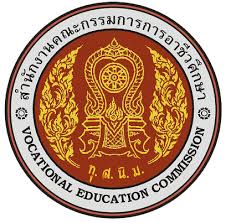 PLC Log Book  แผนกวิชา สัตวศาสตร์ 	กลุ่มที่  3ประชุม PLC ครั้งที่ : ………1…………..		วัน เดือน ปี :  …………………………….. ผู้อำนวยความสะดวกในการประชุม :  นายเอกสิทธิ์  สมคุณา  หัวหน้าแผนกวิชาเริ่มประชุมเวลา	16.15 น.  เสร็จสิ้นการประชุมเวลา	 18.15 น.สถานที่ประชุม   :….............................................................................................................สมาชิกที่เข้าร่วมการประชุม 						    ลายมือชื่อนายเอกสิทธิ์ 	สมคุณา			……………….……….นายกิตติศักดิ์  	แท่นแก้ว			……………….……….นายสวัสดิ์		กลับทับลังค์			……………….……….นางสาวสุพจน์	ยิ่งรุ่งโรจน์			……………….……….นายธนพนธ์	ธิสงค์				……………….……….นางสาวกฤติยา	หมวดโพธิ์			……………….……….สมาชิกที่ไม่ได้เข้าร่วมการประชุม  -วัตถุประสงค์ของการประชุม PLCการจัดกิจกรรมเพื่อแก้ปัญหานักเรียนนักศึกษา ระดับชั้น  ปวส.1/2 ทวิภาคีวิทยาลัยเกษตรและเทคโนโลยีบุรีรัมย์ ........ที่ไม่สามารถคิดวิเคราะห์....ได้การจัดกิจกรรมเพื่อขยายผลการแก้ไขปัญหาแก้ปัญหานักเรียนนักศึกษา ระดับชั้น......... ปวส.  ที่ไม่สามารถคิดวิเคราะห์........ได้ ในแผนกวิชา สัตวศาสตร์....................วิทยาลัยเกษตรและเทคโนโลยีบุรีรัมย์ จังหวัดบุรีรัมย์  จำนวน ......86.......คน                      ในวันที่ .....เดือน..................ปี ............ จัดทำกำหนดการ สำหรับการจัดกิจกรรม และผลิตสื่อสำหรับการจัดกิจกรรมให้แล้วเสร็จก่อนการจัดการกิจกรรมรายละเอียด /ข้อสรุปที่ได้จากการประชุม PLC  ครั้งนี้การแก้ปัญหานักเรียนนักศึกษา ระดับชั้น ปวส. ½ ทวิภาคี  วิทยาลัยเกษตรและเทคโนโลยีบุรีรัมย์ ที่ไม่สามารถ..คิดวิเคราะห์..ได้  ซึ่งในปีการศึกษา 2561 มีจำนวนนักเรียนนักศึกษาที่มีปัญหาดังกล่าว จำนวน ....10......  คน ซึ่งได้นำมาไว้รวมกันในชุมชนแห่งการเรียนรู้ทางวิชาชีพ PLCมอบหมายให้ ครูนาย/นางสาว/นาง…ธนพนธ์ ธิสงค์… ศึกษาวิธีการสอน และจัดทำแผนการจัดการเรียนรู้ และร่วมกับครูนาย/นาง…กิตติศักดิ์  แท่นแก้ว......…  ซึ่งเป็นครูที่ปรึกษาชุมชนแห่งการเรียนรู้ทางวิชาชีพ PLC ช่วยกันผลิตสื่อ เพื่อใช้ในการจัดการเรียนการสอน ตลอดปีการศึกษา 2561ที่ประชุมได้จัดทำกำหนดการ สำหรับการจัดกิจกรรม และผลิตสื่อสำหรับการจัดกิจกรรมแล้วเสร็จ ตามตารางดังแนบรายละเอียด /ประเด็นปัญหาที่จะประชุม PLC  ในครั้งต่อไปในการประชุมในครั้งต่อไป  เป็นการหารือ และประเมินผลการใช้สื่อสำหรับแก้ปัญหาการแก้ปัญหานักเรียนนักศึกษา ระดับชั้น............ปวส. ½ ทวิภาคี....................  ที่ไม่สามารถคิดวิเคราะห์. เพื่อปรับแก้และนำไปใช้ในการจัดกิจกรรม...การเสริมสร้างกระบวนการคิดวิเคราะห์เชิงคณิตศาสตร์........... ให้กับการแก้ปัญหานักเรียนนักศึกษา ระดับชั้น..ปวส. ½ ทวิภาคี ...... ที่ไม่สามารถ  ....คิดวิเคราะห์ .......ในการคำนวณเชิงคณิตศาสตร์ในการคำนวณสูตรอาหารสัตว์........ประชุมคณะวิทยากรเพื่อกำหนดการสำหรับกิจกรรม ให้กับการแก้ปัญหานักเรียนนักศึกษา ระดับชั้น.ปวส. ½ ทวิภาคี ......ที่ไม่สามารถ..คิดวิเคราะห์.....วัน เดือน ปี และสถานที่สำหรับการประชุมครั้งต่อไปวันที่  ....16  พ.ค. 2561......ณ ห้องประชุม ..ห้องโสตใหญ่..แผนกวิชาสัตวศาสตร์ .............ผู้บันทึกการประชุม	......................................................				                   	(นาย/นาง/นางสาว...ธนพนธ์ ธิสงค์...)           		    ตำแหน่ง ครู                                      ผู้รับรองการประชุม  ........................................ 							(นายวิทยา พลศรี)ผู้อำนวยการวิทยาลัยเกษตรและเทคโนโลยีบุรีรัมย์